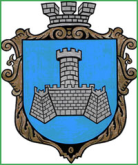 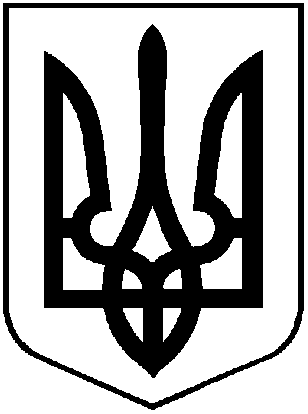 УКРАЇНАХМІЛЬНИЦЬКА МІСЬКА РАДАВІННИЦЬКОЇ ОБЛАСТІВИКОНАВЧИЙ КОМІТЕТ                   		   Р І Ш Е Н Н Я _____________2018  р.								                     № Про надання дозволу …………на здійснення продажу квартири, укладення договорукупівлі-продажу та оформлення усіх необхідних документів      Розглянувши заяву та наданий пакет документів ……., встановлено наступне.     ……………, …...03.1961 року народження, є батьком та офіційним опікуном недієздатного сина –……..,  …...01.1985 року народження, згідно рішення Хмільницького міськрайонного суду Вінницької області від 18.08.2015 року. На даний час недієздатний син зареєстрований та спільно проживає з батьком, за адресою місто Хмільник, вул. ………,…….,в приватному будинку.     …………є співвласником 2-х кімнатної квартири за адресою: місто Хмільник, вул. ……… …./……, загальною площею 48,6 кв.м., яку має намір продати. Право власності на квартиру підтверджується пакетом правоустановчих документів. Згідно свідоцтва № ……. від …...10.1999 р. про право власності на житло, квартира в тому числі належить на праві приватної спільної власності ………...      На підставі акта обстеження матеріально - побутових умов проживання ……….від 16.07.2018 р., складеного комісією управління праці та соціального захисту населення Хмільницької міської ради, було встановлено, що будинок у якому проживає сім’я, має два поверхи, комфортні умови проживання, син …… має власну кімнату з необхідними меблями, мобільний телефон, усе необхідне для життя. Батько - ……… здійснює догляд за будинком, підтримує належний санітарний стан, проводить роботи пов’язані з покращенням умов проживання, в тому числі увесь необхідний догляд за  недієздатним сином ……., що планує робити й надалі та гарантує збереження та захист прав та інтересів недієздатного сина. Також в будинку проживає брат …….. – …… та……..         Отже, розглянувши наданий пакет документів, керуючись   ст. 71 ЦК України,  наказом державного комітету України у справах сім'ї та молоді спільно з Міністерством освіти України, Міністерством охорони здоров'я України та Міністерством праці та соціальної політики України ,,Про затвердження Правил опіки та піклування’’ від 26.05.99 р. № 34/166/131/88, підпунктом 4 пункту “ б ” частини першої ст. 34, ст. 59 Закону України „ Про місцеве  самоврядування  в  Україні ”, виконком  міської радиВ И Р І Ш И В :1.Надати дозвіл ………- батьку та опікуну недієздатного  сина - ………….. на укладення від його імені договору купівлі-продажу квартири за адресою місто Хмільник, вулиця ……….2.Доручити управлінню праці та соціального захисту населення міської ради /І.Тимошенко/ проводити  перевірку дотримання належних умов проживання недієздатного ………. та дотримання обов’язків опікуна ……….3.Рішення виконавчого комітету Хмільницької міської ради від 27.08.2018 р. № 309 “Про надання дозволу ……… на здійснення продажу квартири, укладення договору купівлі-продажу та оформлення усіх необхідних документів” вважати таким, що втратило чинність з моменту прийняття цього рішення.4.Контроль за виконанням даного рішення покласти на заступника міського голови  з питань діяльності виконавчих органів А.В.Сташка      Міський голова                                                                              С.Б.Редчик